Tytuł operacji:                „Urządzenie siłowni zewnętrznej na terenie przy ul. Podgórnej                                         w Chodzieży” – Gmina Miejska w ChodzieżyNumer wniosku:              4/PGI/17 Kwota dofinansowania:   49 888,60 złCel ogólny LSR:              Rozszerzenie zrównoważonej działalności społecznej ze                                          szczególnym uwzględnieniem rozwoju turystyki i ochrony zasobów.
	Cel szczegółowy:             Rozwój infrastruktury turystycznejPrzedsięwzięcie:              Budowa lub przebudowa obiektów infrastruktury turystycznej                                         i rekreacyjnej.Wskaźnik:                        Nowe lub przebudowane obiekty infrastruktury turystycznej                                          i rekreacyjnej.
Opis operacji:Przedmiotem operacji jest urządzenie siłowni zewnętrznej na terenie przy ulicy Podgórnej na części działki nr. 3337 o pow. 254m2. Teren inwestycji położony jest w miejscu istniejącego placu zabaw, w pobliżu znajduje się wiata ze sceną i ławkami dla widowni. Całość terenu ogrodzona jest żywopłotem iglastym obszar pokryty jest nawierzchnią trawiastą.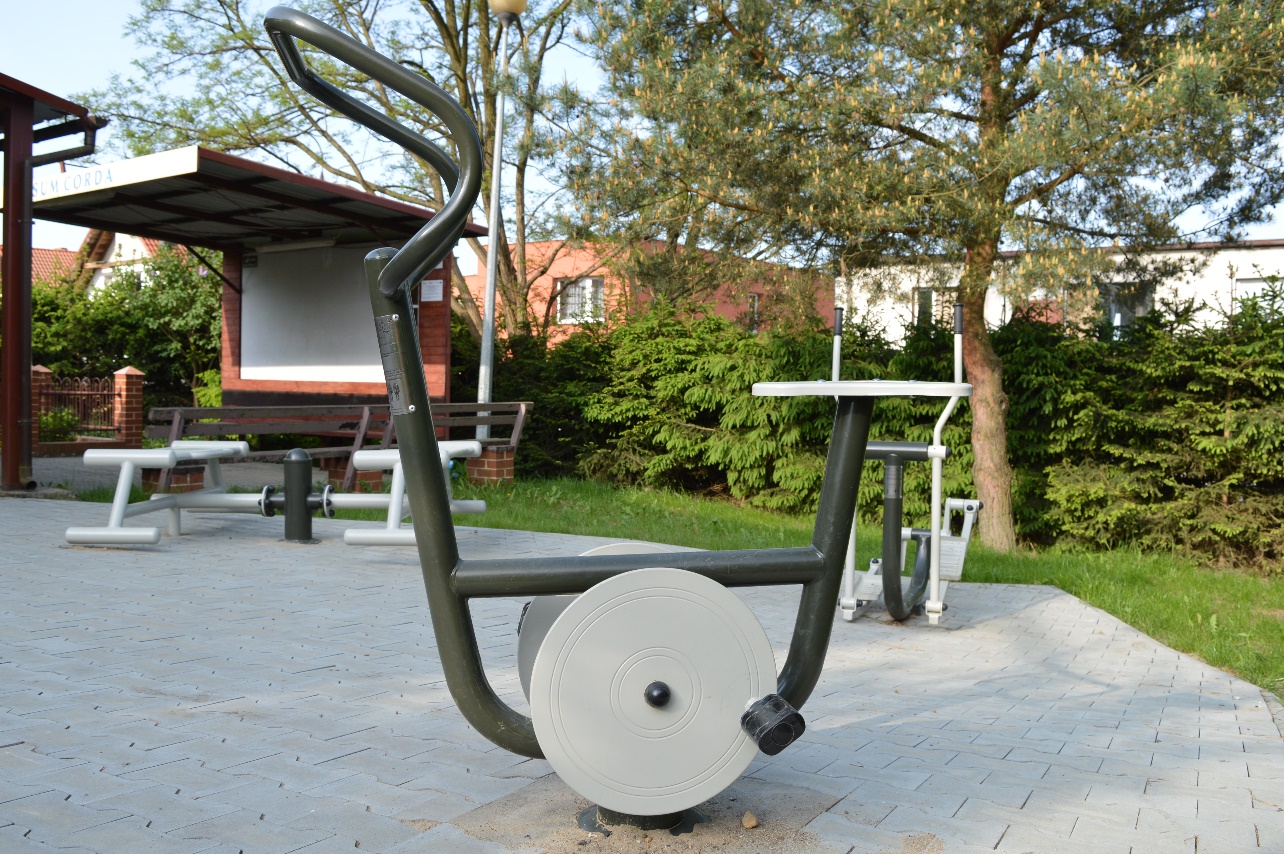 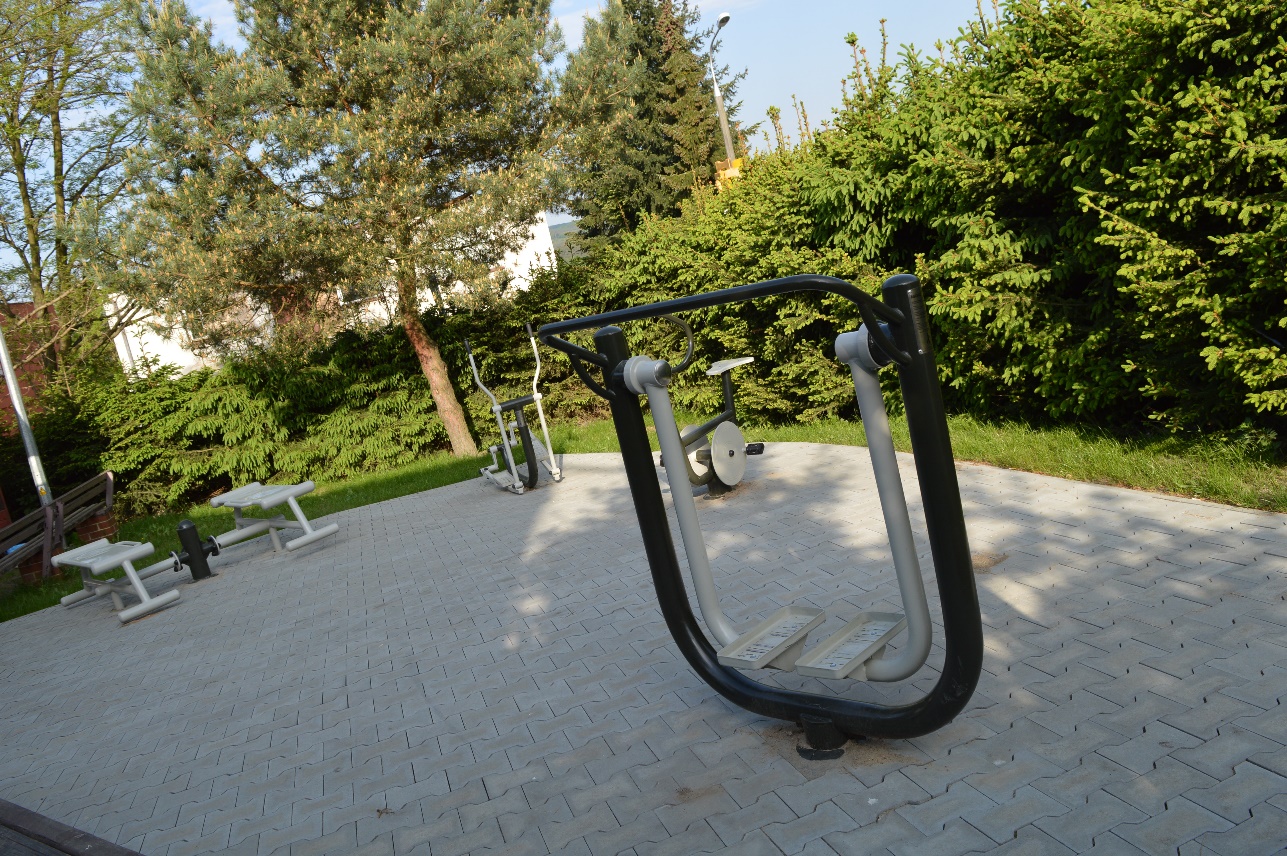 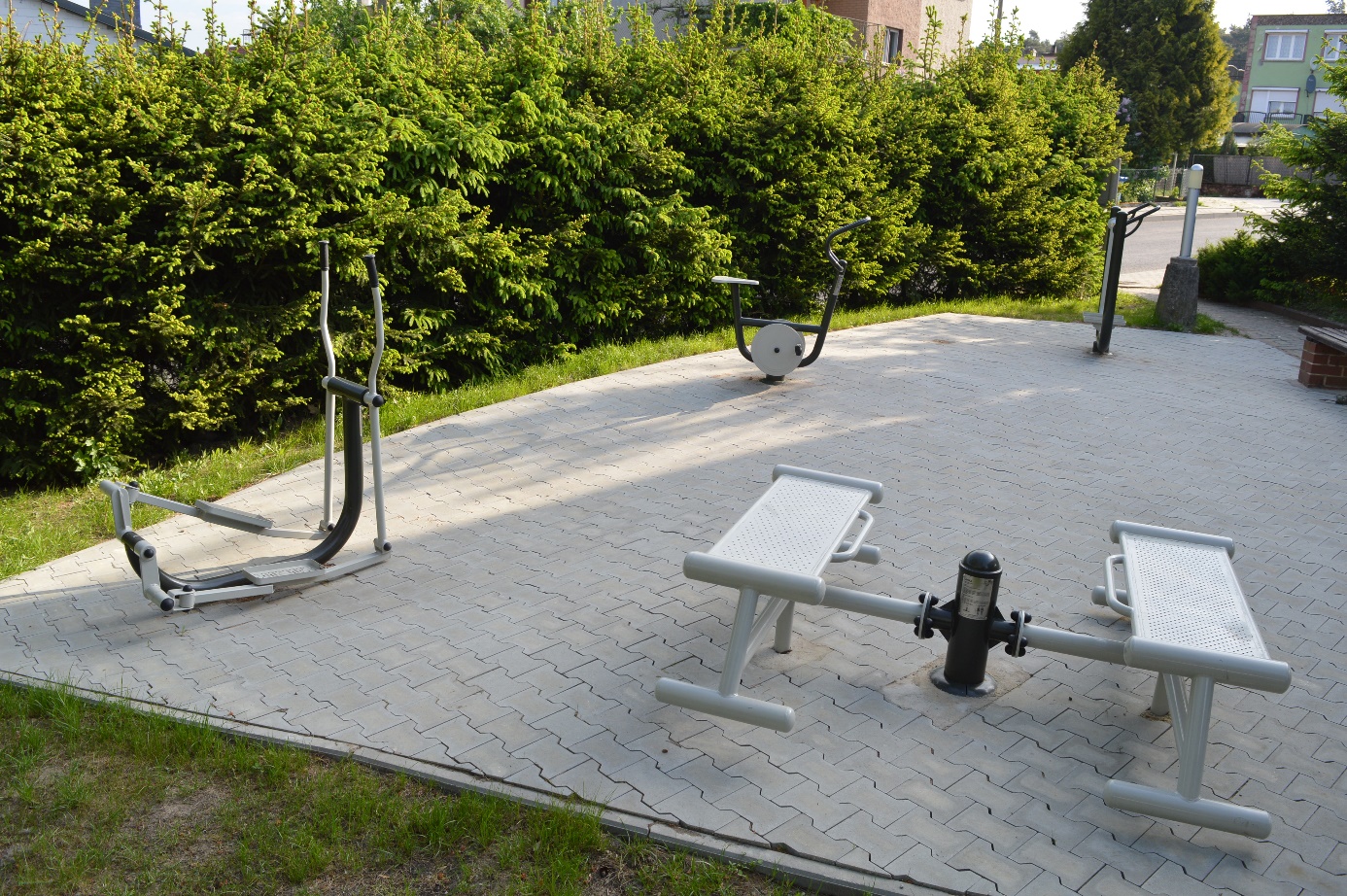 